STARG8 24 - STARG8 AC 	TARKEMPI OHJELMOINTISTARG8 AC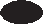 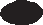 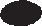 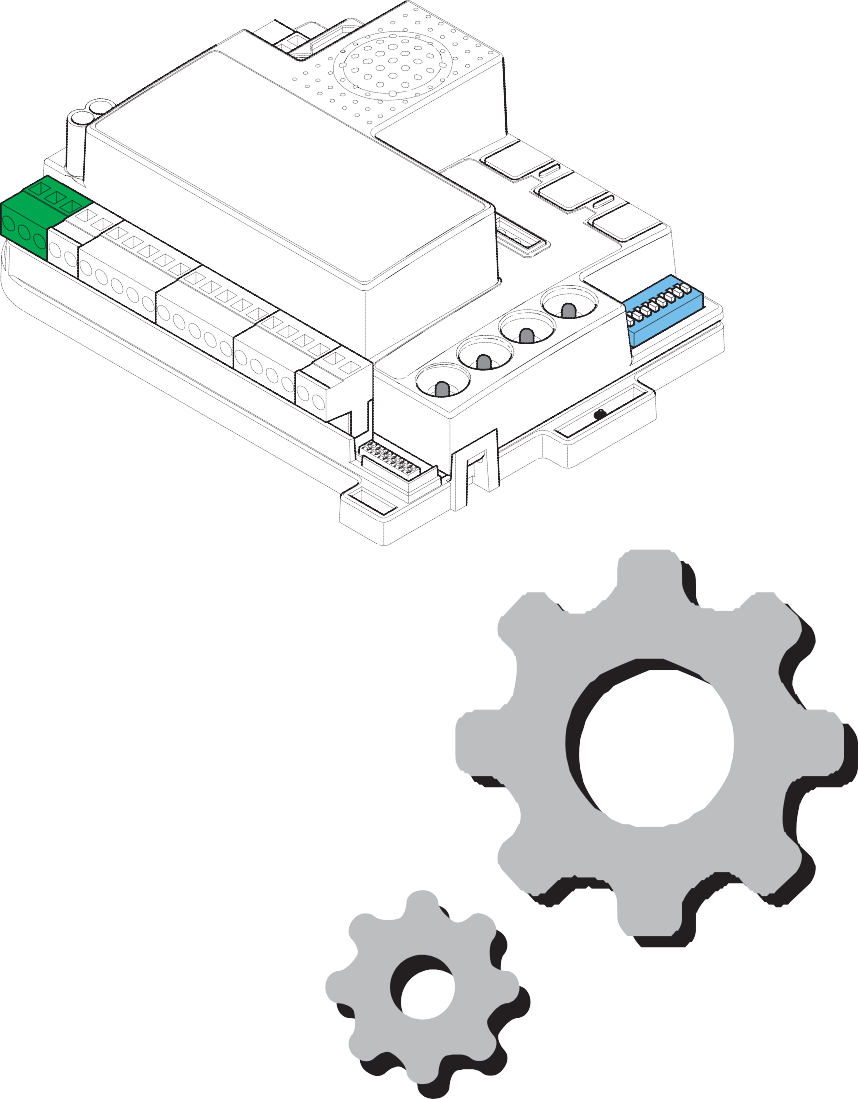 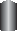 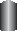 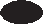 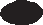 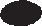 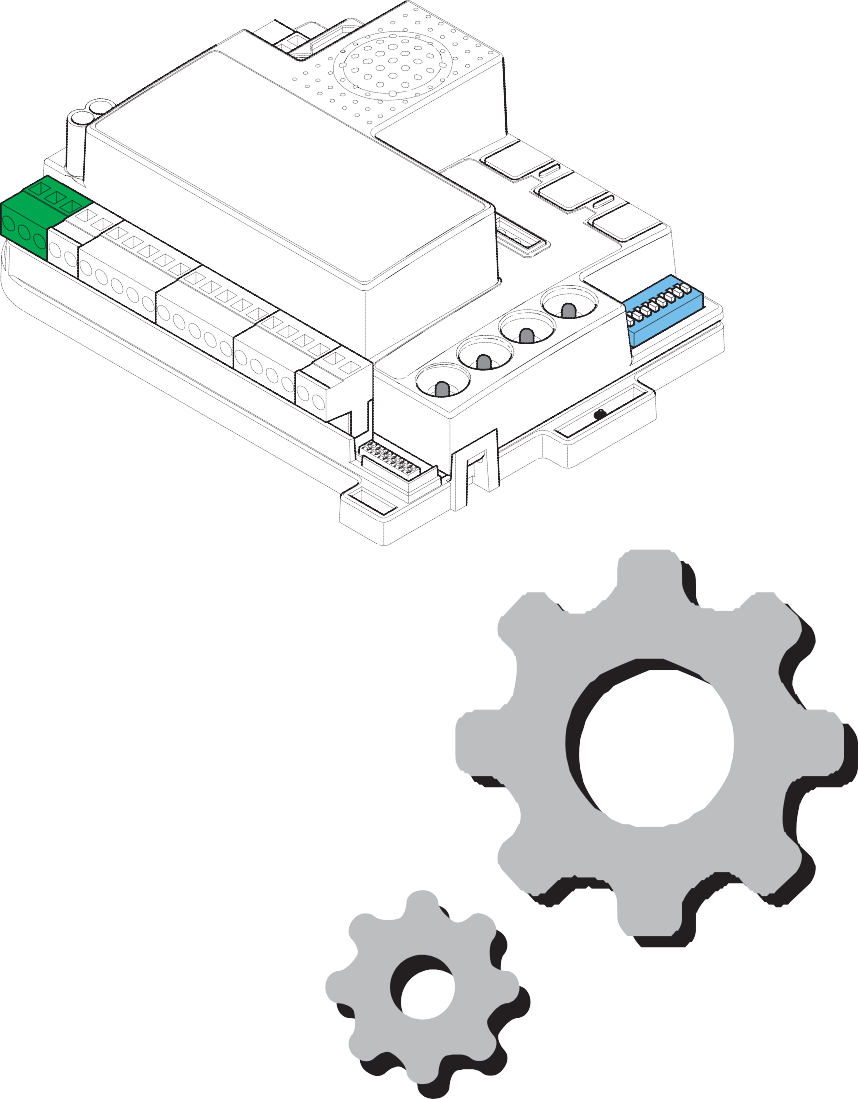 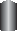 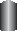 STARG8 24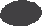 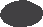 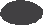 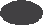 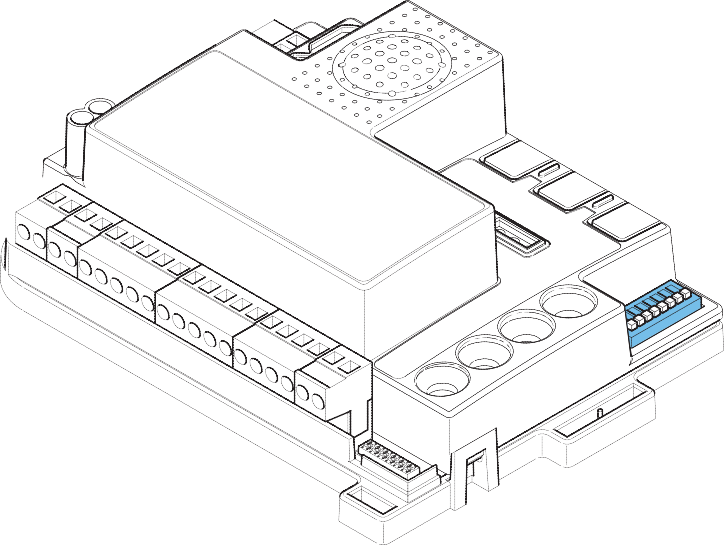 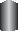 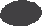 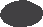 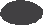 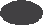 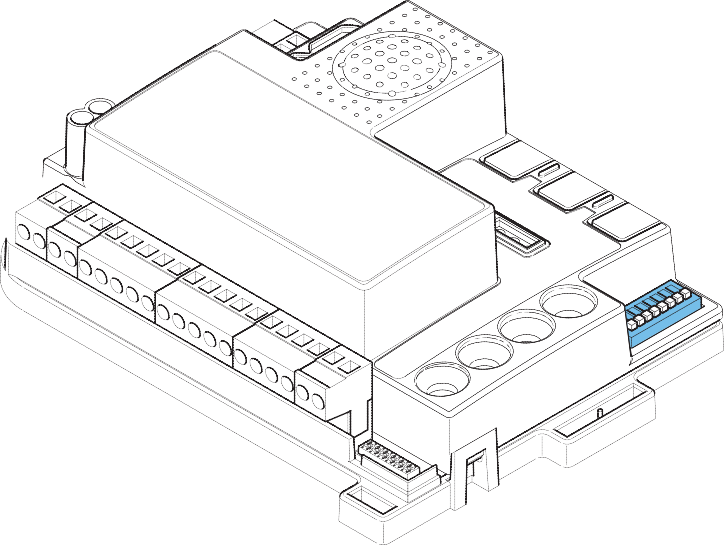 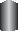 Valmistettu Italiassa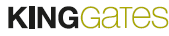 11. LuetteloAlla olevat ohjelmointijärjestykset eivät ole välttämättömiä järjestelmän käynnistämiseksi, mutta ne ovat välttämättömiä ohjausyksikön tarkempien asetusten tekemiseksi.Automaattipalautuksen säätelyTämä toimenpide mahdollistaa automaattipalautuksen säätelyn tai poistamisen. Se käsittää portin liikkumissuunnan muuttamisen liikeradan lopussa lukitsemisen helpottamiseksi ja mekaanisen järjestelmän suojelemiseksi. Joidenkin moottoreiden tapauksessa se on välttämätöntä, jonka vuoksi oletusarvo on 1. OLETUS:	Jet-, Couper-, Intro- tai Dynamos-moottorien (katso dip-kytkimien 1 ja 2 asetuksia) automaattipalautus = arvo 1Minimodus-moottorit (katso dip-kytkimien 1 ja 2 asetuksia) = arvo 2Modus-moottorit (katso dip-kytkimien 1 ja 2 asetuksia) = arvo 3Ennen tämän ohjelmointitoimenpiteen jatkamista, tarkista ensin, onko " radan perusohjelmointi" tai "radan tarkempi ohjelmointi" päättynyt. Automaattipalautuksen arvon asetus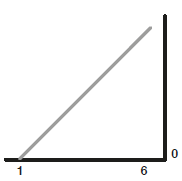 * Automaattipalautuksen arvon osoittaa asetettuun arvoon perustuvan sarjan vilkkumisten lukumäärä.Jos sarja koostuu yhdestä välähdyksestä, automaattipalautuksen arvo on nolla (radan lopussa ei tapahdu liikkumissuunnan muuttumista), jos sarja koostuu 6 välähdyksestä, automaattipalautuksella on enimmäisarvo.  Muut sarjat osoittavat väliarvojen kasvun välillä 1-6.Automaattipalautuksen arvon saa selville milloin vain SET-nappulan ensimmäisen painalluksen jälkeen laskemalla vihreän "valokennon" LED-valon välähdykset.  MaksimiKääntymisaikaJos automaattipalautuksen arvo on asetettu liian korkeaksi, oven ja mekaanisen pysäyttäjän väliin voi jäädä ei-toivottu väli.  AUX-ulostulon ohjelmointiNämä ohjelmointijärjestykset eivät ole välttämättömiä järjestelmän toimimiseksi, mutta ne mahdollistavat AUX-ulostulolla liitettävien laitteiden tyypin (lukko tai lisävalaistus), työskentelytilan ja ulostulojännitteen.Seuraavien ohjelmointijärjestysten keskeyttämiseksi milloin tahansa paina samanaikaisesti SET- ja RADIO-nappuloita ja odota 10 sekuntia. – AUX-ulostuloon liittyvän nappulan ohjelmointi Tämä toimenpide mahdollistaa „AUX“-ulostuloon (liittimet 3-4) liittyvän kauko-ohjausnappulan ohjelmoinnin. Tämän toiminnon käyttämiseksi AUX-ulostulon tulee olla asetettu lisävalaistukselle – katso kappale 13.2.Jos „set“-, „radio-“ ja „start“ -LED-valot alkavat vilkkua tämän toimenpiteen alussa, se tarkoittaa, että ohjelmointisuoja on aktivoitu – katso kappale 16.1.- “AUX”-ulostuloon yhdistetyn laitteen valintaOletus = sähkölukkoTämä toimenpide mahdollistaa „AUX“-ulostulon säätämisen seuraaviksi toiminnoiksi:ELECTRIC LOCK (sähkölukko): komentoa vastaanottaessa ohjausyksikkö sulkee AUX-kontaktin (liittimet 3-4).Oletuksena yhteys on suljettu 2 sekunniksi (sähkölukkotila). Työskentelytilan muuttamiseksi katso kappale 13.3.COURTESY LIGHT (lisävalaistus): radiokomennon vastaanottamisen jälkeen ohjausyksikkö sulkee AUX-kontaktin (liittimet 3-4) (AUX-nappulan on oltava ohjelmoitu – katso kappale 13.1). Komento on oletuksena monostabiili. Työskentelytilan muuttamiseksi katso kappale 13.3.Kun AUX-ulostulo on asetettu lisävalaistuksen ulostuloksi, lähetin tulee rekisteröidä AUX-ulostulon asettamiseksi kappaleessa 13.1 kuvaillun toimenpiteen mukaisesti ja liittää sopiva rele. 2. PAINA RADIO-NAPPULAA 1 SEKUNNIN AJANJos vihreä „valokennon“ LED-valo on päällä AUX= Sähkölukko (jos asetus on oikea, mene 5.kohtaan, jos ei ole, jatka kohdassa 3) Jos vihreä „valokennon“ LED-valo ei ole päällä AUX= Lisävalaistus (jos asetus on oikea, mene 5. kohtaan, jos ei ole, jatka kohdassa 4)Punainen „radion“ LED-valo jää palamaan.sisävalaistuksen asetus3.PAINA „SET“- NAPPULAA 1 SEKUNNIN AJANsähkölukonasetus 4. PAINA SET-NAPPULAA 1 SEKUNNIN AJAN- “AUX”-ulostulon työskentelytilan valintaJOS „AUX“-ULOSTULO ON ASETETTU LUKKOTILAAN (katso kappale 13.2)Oletus= sähkölukkoTyöskentelytilan (eli miten kontakti käyttäytyy jokaisen johdon tai radion kautta vastaanotetun START-komennon tapauksessa) voi asettaa seuraavasti:SÄHKÖLUKKO: jokaisesta komennosta ohjausyksikkö sulkee kontaktit 2 sekunniksiMAGNEETTILUKKO: ohjausyksikkö sulkee kontaktin ainoastaan silloin, kun automatiikkajärjestelmä on kokonaan suljettuPAINA RADIO-NAPPULAA 1 SEKUNNIN AJAN Jos vihreä „valokennon“ LED-valo on päällä AUX=sähkölukko (jos asetus on oikea, mene 5. kohtaan, jos ei ole, jatka kohdassa 3)Jos vihreä „valokennon“ LED-valo ei ole päällä AUX= Magneettilukko (jos asetus on oikea, mene 5.kohtaan, jos ei ole, jatka kohdassa 4) Punainen „radion“ LED-tuli jää palamaanmagneettilukon asetusPAINA „RADIO“-NAPPULAA  1 SEKUNNIN AJANsähkölukonasetusPAINA „RADIO“-NAPPULAA 1 SEKUNNIN AJANJOS „AUX“-ULOSTULO ON ASETETTU LISÄVALAISTUSTILAAN (katso kappale 13.2)Oletus = monostabiiliJos komento on vastaanotettu lähettimen pulssin kautta, AUX-liitännän työskentelytilan voi asettaa seuraavasti:MONOSTABIILI: jokaisen radiokomennon jälkeen ohjausyksikkö sulkee kontaktin 3 sekunniksi. BISTABIILI, PÄÄLLÄ/POIS PÄÄLTÄ: jokaisen radiosignaalin jälkeen ohjausyksikkö muuttaa avoimen tilan suljetuksi.2. PAINA RADIO-NAPPULAA 1 SEKUNNIN AJANJos vihreä „valokennon“ LED-valo on päällä AUX= Monostabiili (jos asetus on oikea, mene 5.kohtaan, jos ei ole, jatka kohdassa 3)Jos vihreä „valokennon“ LED-valo ei ole päällä AUX= Bistabiili (PÄÄLLÄ/POIS PÄÄLTÄ) (jos asetus on oikea, mene 5.kohtaan, jos ei ole, jatka kohdassa 4)Punainen „radion“ LED-valo jää palamaan.AUX = Bistabiili asetusAUX = MonostabiiliasetusLisävalaistukseksi asetetun AUX-kontaktin säätelemiseksi radiokomento tulee rekisteröidä kappaleessa 13.1 esitetyn toimenpiteen avulla ja liittää sopiva rele (katso kappale 13).- “AUX”-ulostulon jännitteen valinta (ainoastaan STARG8 24)STARG8 AC (KIINTEÄ JÄNNITE 12 V AC)STARG8 24: Oletus=12V DCAUX-kontaktin ulostulojännitteen arvoksi voi asettaa joko 12V DC tai 24V DC, riippuen liitetystä lukosta tai käytettävissä olevasta releestä.PAINA RADIO-NAPPULAA 1 SEKUNNIN AJANJos punainen „vika“ LED-valo on päällä AUX jännite = 12 VDC (jos asetus on oikea, mene 5.kohtaan, jos ei ole, jatka kohdassa 3)Jos punainen „vika“ LED-valo ei ole päällä AUX jännite = 24 VDC  (jos asetus on oikea, mene 5.kohtaan, jos ei ole, jatka kohdassa 4Punainen „radion“ LED-valo jää palamaan.AUX = 24VDCasetusPAINA „START“-NAPPULAA 1 SEKUNNIN AJANAUX = 12VDCasetusPIDÄ „START“ NAPPULAA  POHJASSA 1 SEKUNNIN AJANTurvallisuuslaitteen tarkempi ohjelmointijärjestys Tämä ohjelmointijärjestys ei ole järjestelmän toimimiseksi välttämätön, mutta se mahdollistaa turvallisuuslaitteiden kontrolloinnin aktivoimalla valokennotestin – jos valokennot on asennettu – tai vastuksen säätelemisen, jos 8,2 kΩ vastusreunat on asennettu.Seuraavan ohjelmointijärjestyksen keskeyttämiseksi milloin tahansa paina samanaikaisesti SET- ja RADIO-nappuloita tai odota 10 sekuntia. – Valokennotestin aktivoiminen/poistaminenOletus = poistaminenValokennotestin tarkoituksena on tarkistaa, toimivatko 24 VDC-jännitteen valokennot vaatimustenmukaisesti. Testi käsittää lähettimen valokennon (TX) sähkönsyötön katkaisemisen ohjausyksiköstä, samanaikaisesti tarkistaessa, että kontakti (PHO1 tai PHO1 ja PHO2, riippuen kappaleen 14.2 asetuksista) avautuu. Tämän jälkeen ohjausyksikkö palauttaa lähettimen valokennon sähkönsyötön ja tarkistaa, että kontakti sulkeutuu.Tämä tapahtuu ennen automatiikkajärjestelmän jokaista liikettä. Testin suorittamiseksi valokennojen tulee olla liitetty alla olevan kaavion mukaisesti:+24V RX valokenno = liitin 8+24V TX valokenno = liitin 92. PAINA RADIO-NAPPULAA 1 SEKUNNIN AJANJos vihreä „valokennon“ LED-valo on päällä valokennotesti = aktivoitu (jos asetus on oikea, mene 5. kohtaan, jos ei ole, jatka kohdassa 3)Jos vihreä „valokennon“ LED-valo ei ole päällä valokennotesti= poistettu  (jos asetus on oikea, mene 5.kohtaan, jos ei ole, jatka kohdassa 4)Vihreä „start“ LED-valo jää palamaan.valokennotestin poistaminenvalokennotestin aktivointiValokennotesti toimii ainoastaan 24VDC sähkövirtaan liitetyillä valokennoilla.Oletuksena valokennotestitoiminto toimii molemmalla kontaktilla „PHO1“ ja „PHO2“. Testin asettamiseksi ainoastaan kontaktille „PHO1“, katso kappale 14.2.Valokennotestiä aktivoidessa toiminto ”portin tilan ilmaisin” (GSI) poistuu.Jos „PHO2“ on asetettu turvareunaksi (KYTKIN 5 POIS PÄÄLTÄ), valokennotesti on aktivoitu ainoastaan kontaktilla „PHO1“.– Valokennotestiin liittyvien ulostulojen valinta Oletus = PHO1- ja PHO2-kontaktit (liittimet 5-6)Tällä toimenpiteellä on mahdollista päättää, millaisella turvalaitteella valokennotesti suoritetaan. 2. PAINA START-NAPPULAA 1 SEKUNNIN AJANJos vihreän „valokennon“ LED-valo on päällä valokennotesti = „PHO1“ ja „PHO2“ kontaktit (jos asetus on oikea, mene 5. kohtaan, jos ei ole, jatka kohdassa 3)Jos vihreä „valokennon“ LED-valo ei ole päällä valokennotesti = „PHO1“ kontakti (jos asetus on oikea, mene 5. kohtaan, jos ei ole, jatka  kohdassa 4)Vihreä „start“ LED-valo jää palamaan.Valokennotesti ainoastaan „PHO1“ kontaktillavalokennotesti „PHO1“ ja „PHO2“ kontaktillaValokennotesti toimii ainoastaan 24VDC sähkövirtaan liitetyillä valokennoilla.- “PHO2”-kontaktiin liittyvien laitteiden tyypin valintaOletus = „PHO2“ on asetettu laitteille, joilla on normaalisti suljettu kontakti (liitin 6).Tämä toimenpide mahdollistaa „PHO2”-ulostulon asettamisen 8,2 kΩ vastusreunan ohjaamiseksi.Ohjausyksikkö valvoo jatkuvasti reunaa mittaamalla kahden liittimen välistä vastusta.  2. PAINA START-NAPPULAA 1 SEKUNNIN AJAN:Jos punainen „valokennon“ LED-tuli on päällä „PHO2“ = vastusreuna (jos asetus on oikea, mene 5. kohtaan, jos ei ole, jatka kohdassa 3)Jos punainen „valokennon“ LED-valo ei ole päällä „PHO2“ = laite normaalisti suljetulla (NC) kontaktilla  (jos asetus on oikea, mene 5.kohtaan, jos ei ole, jatka kohdassa 4).laite normaalisti suljetulla (NC) kontaktilla3. PAINA „START“-NAPPULAA 1 SEKUNNIN AJAN8 kΩ vastusreuna4. PAINA „START“-NAPPULAA POHJASSA 1 SEKUNNIN AJANVihreä „start“ LED-valo jää palamaan ja punainen „vika“ LED-valo sammuu.Vihreä „start“ LED-valo jää palamaan ja punainen „vika“ LED-valo syttyy.Liitettyjen vastusreunojen vastuksen on oltava 8 kΩ turvallisuuslaitteiden tarkistamiseksi.Johdon kautta välitettävien komentojen asettaminen Tämä ohjelmointijärjestys mahdollistaa johdon kautta lähetettävien komentojen lukitsemisen, ainoastaan järjestelmän hallinnan tai aloituksen radiolähettimillä tai jalankulkijoille tarkoitettujen johdon kautta lähetettävien komentojen muuttamista varten. Jos alla olevien toimenpiteiden alussa „asetuksen“, „radion“ ja „startin“ LED-valot vilkkuvat, ohjelmointisuoja on aktivoitu – katso kappale 16.1. Seuraavan ohjelmointijärjestyksen keskeyttämiseksi milloin tahansa paina samanaikaisesti SET- ja RADIO-nappuloita tai odota 10 sekuntia. – Johdon kautta välitettävien komentojen tilojen valinta  Oletus = „START“-kontakti (liitin 15) on liitetty „STEP“-dip-kytkimeen (katso kappale 3.1) ja osittain avattuun „PED“-kontaktiin (liitin 18).Tämä ohjelmointijärjestys mahdollistaa „START“- ja „PED“-kontaktien liittämisen alla olevaan työskentelytilaan:Aina avoin/aina suljettu tila: „START“-kontakti avaa aina automatiikkajärjestelmän, ”PED”-kontakti sulkee sen aina Start-/ped-tila:	„START“-kontakti on asetettavissa „STEP“-dip-kytkimen avulla (katso kappale 3.1).„PED“-kontakti avaa automatiikkajärjestelmän osittain. START / PEDtilaaina avoin / aina suljettu tilaAutomatiikkajärjestelmän kontrolloimista varten myös radion kautta erillisillä avaa/sulje-komennoilla tulee olla asennettu ulkoinen radiovastaanotin.Jos aktivoit „avaa/sulje”-tilan, STEP-kytkin vaikuttaa ainoastaan radion välityksellä annettaviin komentoihin.- Käynnistämisen ja jalankulkijalukon aktivoiminen/poistaminen Oletus = johdon kautta käynnistäminen ja käynnistysnappula on aktivoitu PCB-levyllä.  Tämä ohjelmointijärjestys mahdollistaa „start“/“ped“-johdon kautta välitettävän sisääntulon ja ohjausyksikön käynnistysnappulan lukitsemisen. Tämä voi olla hyödyllistä automatiikkajärjestelmän ohjaamisessa ainoastaan radion kautta.  2.PAINA SET-NAPPULAA 1 SEKUNNIN AJAN Jos punainen „vika“ LED-valo on päällä lukko = aktivoitu (jos asetus on oikea, mene 5.kohtaan, jos ei ole, jatka kohdassa 3)Jos punainen „vika“ LED-valo ei ole päällä lukko = poistettu (jos asetus on oikea, mene 5.kohtaan, jos ei ole, jatka kohdassa 4)Keltainen „asetusten“ LED-valo jää palamaan.lukon poistaminenlukon aktivoiminen Jos komentolukko on aktivoitu, ohjausyksikkö ei tunnista yhtään laitetta, joka on liitetty „start“- ja „ped“- kontakteihin. Kun nämä kontaktit on suljettu, vihreä „start“ LED-valo vilkkuu.Muut toiminnotAlla olevan ohjelmointijärjestyksen katkaisemiseksi milloin tahansa paina samanaikaisesti SET- ja RADIO-nappuloita tai odota 10 sekuntia. -  Ohjausyksikön suojalaitteen aktivoiminen/poistaminen Oletus = ohjausyksikön suojalaitetta ei ole aktivoituTämä ohjelmointijärjestys mahdollistaa kaikkien ohjausyksikön ohjelmointijärjestysten ja dip-kytkinten kautta ohjattavien asetusten lukitsemisen. Uuden ohjelmointijärjestyksen laatimiseksi tai dip-kytkimen/trimmerin muutosten aktivoimiseksi suoja tulee poistaa. Ohjausyksikön asetukset on aktivoituOhjausyksikön asetukset on poistettu – Ohjausyksikön oletusarvojen palautus Tämä toimenpide mahdollistaa ohjausyksikön oletusarvojen palautuksen. Toimenpide jättää radiolähetinten muistiasetukset muuttumattomiksi. Radion muistin palauttamiseksi katso kappale 4.3.Tämän toimenpiteen lopussa punainen „vian“ LED-valo vilkkuu säännöllisesti 3 kertaa ja näyttää, että on tehtävä uusi ohjelmointitoimenpide.  - Energiansäästötila (ainoastaan STARG8 24) Tämä toiminto katkaisee valokennon sähkönsyötön, jos ohjausyksikkö on odotustilassa, tämän vuoksi se vähentää sähkönkulutusta. Se on hyödyllistä silloin, kun järjestelmä on akkukäyttöinen. Energiansäästötilan aktivoinnissa avoimen portin merkkivalotoiminto on poistettu (kappale 8.7)Energiansäästötilaa voi käyttää ainoastaan 24VDC jännitteen lisälaitteilla. 2. PAINA „SET“- JA „START“- NAPPULOITA SAMANAIKAISESTI 2 SEKUNNIN AJANJos vihreä„valokennon “ LED-valo on päällä Energiansäästö = aktivoitu (jos asetus on oikea, mene 5. kohtaan, jos ei ole, jatka kohdassa 3)Jos vihreä „valokennon“ LED-valo ei ole päällä Energiansäästö= poistettu (jos asetus on oikea, mene 5.kohtaan, jos ei ole, jatka kohdassa 3)Energiansäästön poistaminenenergiansäästön aktivoiminen4. PAINA „SET“ -NAPPULAA 1 SEKUNNIN AJANKeltainen „asetusten“ LED-valo ja vihreä „start“ LED-valo syttyvät, samaan aikaan syttyy vihreä „valokennon“ valo.Lisälaitteiden liittämisesimerkki aktivoidun energiansäästötilan tapauksessa. Toiminnon aktivoinnin jälkeen turvalaitteen (esimerkiksi valokennojen) 24VDC positiivinen napa tulee liittää liittimeen 9 „GSI“.Ohjauslaitteet (esim: Start-kontaktiin liitetyt vastaanottimet, antennit tai valokennot) liitetään liittimeen 8 „+VA“.Jos dip-kytkin 7 „fast“ on PÄÄLLÄ-asennossa, avatun ohjausyksikön tapauksessa lisälaitteet jäävät jännitteisiksi, jotta uudelleen sulkemisen toiminto säilyy.  Jos aktivoit energiansäästötilan, kaikki LED-valot sammuvat 2 minuutin odotustilan jälkeen. Asentajan tiedotYritys	Osoite	Puhelin	Yhteyshenkilö	LeimaValmistajan tiedotKing Gates S.r.l.Puh.+39.0434.737082	Faksi +39.0434.786031info@king-gates.com	www.king-gates.com1. PAINA SET-, RADIO- JA START- NAPPULOITA SAMANAIKAISESTI 3 SEKUNNIN AJAN1. PAINA SET-, RADIO- JA START- NAPPULOITA SAMANAIKAISESTI 3 SEKUNNIN AJANKaikki LED-valot sammuvat (jos ne eivät sammu, katso kappale 16.1)Kaikki LED-valot sammuvat (jos ne eivät sammu, katso kappale 16.1)1. PAINA SET-, RADIO- JA START- NAPPULOITA SAMANAIKAISESTI 3 SEKUNNIN AJAN1. PAINA SET-, RADIO- JA START- NAPPULOITA SAMANAIKAISESTI 3 SEKUNNIN AJANKaikki LED-valot sammuvat (jos ne eivät sammu, katso kappale 16.1)Kaikki LED-valot sammuvat (jos ne eivät sammu, katso kappale 16.1)1. PAINA SET-, RADIO- JA START- NAPPULOITA SAMANAIKAISESTI 3 SEKUNNIN AJAN1. PAINA SET-, RADIO- JA START- NAPPULOITA SAMANAIKAISESTI 3 SEKUNNIN AJANKaikki LED-valot sammuvat (jos ne eivät sammu, katso kappale 16.1)Kaikki LED-valot sammuvat (jos ne eivät sammu, katso kappale 16.1)1. PAINA SET-, RADIO- JA START- NAPPULOITA SAMANAIKAISESTI 3 SEKUNNIN AJAN1. PAINA SET-, RADIO- JA START- NAPPULOITA SAMANAIKAISESTI 3 SEKUNNIN AJANKaikki LED-valot sammuvat (jos ne eivät sammu, katso kappale 16.1)Kaikki LED-valot sammuvat (jos ne eivät sammu, katso kappale 16.1)1. PAINA SET-, RADIO- JA START- NAPPULOITA SAMANAIKAISESTI 3 SEKUNNIN AJAN1. PAINA SET-, RADIO- JA START- NAPPULOITA SAMANAIKAISESTI 3 SEKUNNIN AJANKaikki LED-valot sammuvat (jos ne eivät sammu, katso kappale 16.1)Kaikki LED-valot sammuvat (jos ne eivät sammu, katso kappale 16.1)1. PAINA SET-, RADIO- JA START- NAPPULOITA SAMANAIKAISESTI 3 SEKUNNIN AJAN1. PAINA SET-, RADIO- JA START- NAPPULOITA SAMANAIKAISESTI 3 SEKUNNIN AJANKaikki LED-valot sammuvat (jos ne eivät sammu, katso kappale 16.1)Kaikki LED-valot sammuvat (jos ne eivät sammu, katso kappale 16.1)1. PAINA SET-, RADIO- JA START-NAPPULOITA SAMANAIKAISESTI 3 SEKUNNIN AJAN1. PAINA SET-, RADIO- JA START-NAPPULOITA SAMANAIKAISESTI 3 SEKUNNIN AJANKaikki LED-valot sammuvat (jos ne eivät sammu, katso kappale 16.1)Kaikki LED-valot sammuvat (jos ne eivät sammu, katso kappale 16.1)1. PAINA SET-, RADIO- JA START- NAPPULOITA SAMANAIKAISESTI 3 SEKUNNIN AJAN1. PAINA SET-, RADIO- JA START- NAPPULOITA SAMANAIKAISESTI 3 SEKUNNIN AJANKaikki LED-valot sammuvat (jos ne eivät sammu, katso kappale 16.1)Kaikki LED-valot sammuvat (jos ne eivät sammu, katso kappale 16.1)1. PAINA SET-, RADIO- JA START-NAPPULOITA SAMANAIKAISESTI 3 SEKUNNIN AJAN1. PAINA SET-, RADIO- JA START-NAPPULOITA SAMANAIKAISESTI 3 SEKUNNIN AJANKaikki LED-valot sammuvat (jos ne eivät sammu, katso kappale 16.1)Kaikki LED-valot sammuvat (jos ne eivät sammu, katso kappale 16.1)1. PAINA SET-, RADIO- JA START -NAPPULOITA SAMANAIKAISESTI 3 SEKUNNIN AJAN.1. PAINA SET-, RADIO- JA START -NAPPULOITA SAMANAIKAISESTI 3 SEKUNNIN AJAN.Kaikki LED-valot sammuvat (jos ne eivät sammu, katso kappale 16.1)Kaikki LED-valot sammuvat (jos ne eivät sammu, katso kappale 16.1)